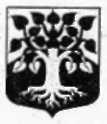 МУНИЦИПАЛЬНОЕ ОБРАЗОВАНИЕ«ЩЕГЛОВСКОЕ СЕЛЬСКОЕ ПОСЕЛЕНИЕ» ВСЕВОЛОЖСКОГО МУНИЦИПАЛЬНОГО РАЙОНАЛЕНИНГРАДСКОЙ ОБЛАСТИСОВЕТ ДЕПУТАТОВРЕШЕНИЕ19.12.2017										№ 12.6/17п. ЩегловоОб утверждении Положения об оплате труда муниципальных служащих и работников, замещающих должности, не являющимися должностями муниципальной службы, администрации муниципального образования «Щегловское сельское поселение» Всеволожского муниципального района Ленинградской областиВ соответствии с Федеральным законом №131-ФЗ «Об общих принципах организации местного самоуправления в Российской Федерации», ст.22 Федерального закона от 02.03.20074 года №25-ФЗ «О муниципальной службе в Российской Федерации», ст.11 Областного закона Ленинградской области от 11.03.2008 N 14-оз "О правовом регулировании муниципальной службы в Ленинградской области", статьями 135,143,144 Трудового Кодекса Российской Федерации, Уставом МО «Щегловское сельское поселение» Всеволожского муниципального района Ленинградской области, совет депутатов муниципального образования «Щегловское сельское поселение» Всеволожского муниципального района Ленинградской областиРЕШИЛ:Утвердить Положение об оплате труда муниципальных служащих и работников, замещающих должности, не являющимися должностями муниципальной службы, администрации  муниципального образования «Щегловское сельское поселение» Всеволожского муниципального района Ленинградской области» согласно приложению 1 к настоящему решению;Утвердить размеры месячных должностных окладов муниципальных служащих и работников, замещающих должности, не являющиеся должностями муниципальной службы, администрации  муниципального образования «Щегловское сельское поселение» Всеволожского муниципального района Ленинградской области» согласно приложению 2 к настоящему решению;Утвердить размеры ежемесячной надбавки к должностному окладу в соответствии с присвоенным муниципальному служащему, администрации  муниципального образования «Щегловское сельское поселение» Всеволожского муниципального района Ленинградской области» классным чином согласно приложению 3 к настоящему решению;Признать утратившими силу решения совета депутатов муниципального образования «Щегловское сельское поселение» Всеволожского муниципального района Ленинградской области»:4.1. от 21.12.2012г. №81 «Об оплате труда  муниципальных служащих и работников, замещающих должности, не являющимися должностями муниципальной службы, муниципального образования «Щегловское сельское поселение» Всеволожского муниципального района Ленинградской области»;4.2. от 30.01.2015г. № 1.1/15 «О внесении изменений в решение совета депутатов от 21.12.2012г. №81 «Об оплате труда муниципальных служащих и работников, замещающих должности, не являющимися должностями муниципальной службы, муниципального образования «Щегловское сельское поселение» Всеволожского муниципального района Ленинградской области3. Настоящее решение подлежит официальному опубликованию, вступает в силу с даты официального опубликования и распространяется на правоотношения, возникающие с 01 января 2018 года. 4. Ознакомить с настоящим решением муниципальных служащих и работников, замещающих должности, не являющимися должностями муниципальной службы в администрации  МО «Щегловское сельское поселение».6. Контроль за исполнением настоящего решения возложить на комиссию по бюджету, налогам, инвестициям, предпринимательству и бытовому обслуживанию.Глава муниципального образования 				Ю.А. ПаламарчукПриложение 1 к решению совета депутатовот «19» декабря 2017 года № 12.6/17Положениеоб оплате труда муниципальных служащих и работников, замещающих должности, не являющиеся должностями муниципальной службы, администрации  муниципального образования «Щегловское сельское поселение» Всеволожский муниципальный район Ленинградской областиОбщие положениеНастоящее Положение разработано в соответствии с Федеральным законом от 2 марта 2007 года № 25-ФЗ "О муниципальной службе в Российской Федерации", областным законом от 11 марта 2008 года № 14-оз «О правовом регулировании муниципальной службы в Ленинградской области» и Трудовым кодексом Российской Федерации.Оплата труда муниципального служащегоОплата труда муниципального служащего производится в виде денежного содержания, состоящего из должностного оклада муниципального служащего в соответствии с замещаемой им должностью муниципальной службы (далее - должностной оклад), а также из ежемесячных и иных дополнительных выплат (далее - дополнительные выплаты).К дополнительным выплатам относятся:1) ежемесячная надбавка к должностному окладу за выслугу лет на муниципальной службе в размере (не более):2) ежемесячная надбавка к должностному окладу за особые условия муниципальной службы - не более 200 процентов должностного оклада;3) ежемесячная процентная надбавка к должностному окладу за работу со сведениями, составляющими государственную тайну, - в размерах и порядке, определяемых законодательством Российской Федерации;4) премии за выполнение особо важных и сложных заданий - не более 100 процентов должностного оклада;5) ежемесячное денежное поощрение - не более 150 процентов должностного оклада;6) единовременная выплата при предоставлении ежегодного оплачиваемого отпуска - не более 200 процентов должностного оклада;7) единовременная выплата (материальная помощь, дополнительное премирование), выплачиваемая за счет экономии фонда оплаты труда муниципальных служащих - не более 100 процентов должностного оклада;8) премии по результат работы за квартал и год, выплачиваемые за счет экономии фонда оплаты труда муниципальных служащих (размер премии определяется работодателем).9) иные выплаты, предусмотренные федеральными, областными законами, постановлениями и распоряжениями администрации муниципального образования «Щегловское сельское поселение» Всеволожский муниципальный район Ленинградской области.10) ежемесячная надбавка к должностному окладу в соответствии с присвоенным муниципальному служащему классным чином.Оплата труда работников, замещающих должности, не являющиеся должностями муниципальной службыОплата труда работников, замещающих должности, не являющиеся должностями муниципальной службы, производится в виде денежного содержания, состоящего из должностного оклада в соответствии с замещаемой им должностью (далее - должностной оклад), а также из ежемесячных и иных дополнительных выплат (далее - дополнительные выплаты).К дополнительным выплатам относятся:1) ежемесячная надбавка к должностному окладу за особые условия работы - не более 200 процентов должностного оклада;2) ежемесячное денежное поощрение - не более 150 процентов должностного оклада;3) единовременная выплата при предоставлении ежегодного оплачиваемого отпуска - не более 200 процентов должностного оклада;4) единовременная выплата (материальная помощь, дополнительное премирование), выплачиваемая за счет экономии фонда оплаты труда - не более 100 процентов должностного оклада;5) премии за выполнение особо важных и сложных заданий - не более 100 процентов должностного оклада;6) премии по результат работы за квартал и год, выплачиваемые за счет экономии фонда оплаты труда (размер премии определяется работодателем).7) иные выплаты, предусмотренные федеральными, областными законами, постановлениями и распоряжениями администрации муниципального образования «Щегловское сельское поселение» Всеволожский муниципальный район Ленинградской области.Порядок формирования фонда оплаты трудаФонд оплаты труда лиц, замещающих муниципальные должности, фонд оплаты труда муниципальных служащих и фонд оплаты труда работников, замещающих должности, не являющиеся должностями муниципальной службы, составляют фонд оплаты труда органа местного самоуправления. Размер фонда оплаты труда органов местного самоуправления на очередной финансовый год определяется в соответствии  с предельными нормативами, устанавливаемыми законом Ленинградской области. 2. Фонд оплаты труда муниципальных служащих определяется как сумма:- должностных окладов – в размере 12 должностных окладов;- надбавок к должностному окладу в соответствии с присвоенным муниципальному служащему классным чином – в размере 4 должностных окладов;-  ежемесячных надбавок к должностному окладу за выслугу лет на муниципальной службе - в размере 3 должностных окладов;- ежемесячных надбавок к должностному окладу за особые условия муниципальной службы - в размере 24 должностных окладов;-  ежемесячных процентных надбавок к должностному окладу за работу со сведениями, составляющими государственную тайну - в размере 1 должностного оклада;- премий за выполнение особо важных и сложных заданий - в размере 12 должностных окладов;- ежемесячного денежного поощрения - в размере 18 должностных окладов;- единовременных выплат при предоставлении ежегодного оплачиваемого отпуска - в размере 2 должностных окладов;- иных выплат – в размерах, определенных федеральными, областными законами, постановлениями и распоряжениями администрации муниципального образования «Щегловское сельское поселение» Всеволожский муниципальный район Ленинградской области.3. Фонд оплаты труда работников, замещающих должности, не являющиеся должностями муниципальной службы, определяется как сумма:- должностных окладов – в размере 12 должностных окладов;- ежемесячных надбавок к должностному окладу за особые условия - в размере 24 должностных окладов;- ежемесячного денежного поощрения - в размере 18 должностных окладов;- премий за выполнение особо важных и сложных заданий - в размере 12 должностных окладов;- единовременных выплат при предоставлении ежегодного оплачиваемого отпуска - в размере 2 должностных окладов;- иных выплат – в размерах, определенных федеральными, областными законами, постановлениями и распоряжениями администрации муниципального образования «Щегловское сельское поселение» Всеволожский муниципальный район Ленинградской области.Приложение 2к решению совета депутатовМО «Щегловское сельское поселение»от 19.12.2017 № 12.6/17Размеры месячных должностных окладов муниципальных служащих и работников, замещающих муниципальные должности,  должности муниципальной службы, должностине являющиеся должностями муниципальной службы, администрации  муниципального образования «Щегловское сельское поселение» Всеволожского муниципального района Ленинградской области Приложение №3 к решению совета депутатовМО «Щегловское сельское поселение»от 19.12.2017 № 12.6/17Размеры ежемесячной надбавки к должностному окладу в соответствии с присвоенным муниципальному служащему администрации  муниципального образования «Щегловское сельское поселение» Всеволожский муниципальный район Ленинградской области классным чиномпри стаже муниципальной службыв процентах от должностного окладаот 1 года до 5 лет10от 5 до 10 лет15от 10 до 15 лет20свыше 15 лет30;Наименование должностиРазмер месячного должностного оклада (рублей)Должности муниципальной службыДолжности муниципальной службыКатегория «Руководители»Категория «Руководители»Высшая должность муниципальной службыВысшая должность муниципальной службыГлава администрации муниципального образования (лицо, назначаемое на должность по контракту) 12405-00Главная должность муниципальной службыГлавная должность муниципальной службыЗаместитель главы администрации10135-00Старшая должность муниципальной службыСтаршая должность муниципальной службыНачальник сектора 9735-00Категория «Специалисты»Категория «Специалисты»Старшая должность муниципальной службыСтаршая должность муниципальной службыГлавный специалист9700-00Ведущий  специалист7470-00Младшая должность муниципальной службыМладшая должность муниципальной службыСпециалист первой категории6935-002.Должности, не являющиеся должностями муниципальной службы 2.Должности, не являющиеся должностями муниципальной службы Старший инспектор8265-00Наименование должностиНаименование классного чина(рублей)Должности муниципальной службыДолжности муниципальной службыДолжности муниципальной службыКатегория «Руководители»Категория «Руководители»Категория «Руководители»Высшая группаГлава администрации1 классный чин3670Высшая группаГлава администрации2 классный чин3600Высшая группаГлава администрации3 классный чин3540Главная группаЗаместитель главы администрации4  классный чин3340Главная группаЗаместитель главы администрации5  классный чин3270Главная группаЗаместитель главы администрации6  классный чин3200Старшая группаНачальник сектора10  классный чин2940Старшая группаНачальник сектора11  классный чин2870Старшая группаНачальник сектора12  классный чин2800Категория «Специалисты»Категория «Специалисты»Категория «Специалисты»Старшая группаГлавный специалистВедущий специалист10  классный чин2540Старшая группаГлавный специалистВедущий специалист11  классный чин2470Старшая группаГлавный специалистВедущий специалист12  классный чин2400Младшая группаСпециалист первой категории13  классный чин2270Младшая группаСпециалист первой категории14  классный чин2200Младшая группаСпециалист первой категории15  классный чин2130